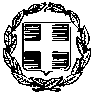 ΕΛΛΗΝΙΚΗ ΔΗΜΟΚΡΑΤΙΑΥΠΟΥΡΓΕΙΟ ΠΑΙΔΕΙΑΣ, ΘΡΗΣΚΕΥΜΑΤΩΝΚΑΙ ΑΘΛΗΤΙΣΜΟΥ-------ΠΕΡΙΦΕΡΕΙΑΚΗ ΔΙΕΥΘΥΝΣΗ ΠΡΩΤΟΒΑΘΜΙΑΣ ΚΑΙ ΔΕΥΤΕΡΟΒΑΘΜΙΑΣ ΕΚΠΑΙΔΕΥΣΗΣ ΣΤΕΡΕΑΣ ΕΛΛΑΔΑΣΔΕΛΤΙΟ ΤΥΠΟΥ ΛΑΜΙΑ, 26-01-2024Τελετή Αγιασμού και κοπή Πρωτοχρονιάτικης Βασιλόπιτας 2024 στα γραφεία της Περιφερειακής Διεύθυνσης Π/θμιας & Δ/θμιας ΕκπαίδευσηςΣτερεάς ΕλλάδαςΤην Πέμπτη 25-01-2024 τελέστηκε ο αγιασμός και η κοπή της Πρωτοχρονιάτικης Βασιλόπιτας από τον Σεβασμιώτατο Μητροπολίτη Φθιώτιδος κ. κ. Συμεών, ο οποίος επισκέφτηκε την Περιφερειακή Διεύθυνση Πρωτοβάθμιας & Δευτεροβάθμιας Εκπαίδευσης Στερεάς Ελλάδας συνοδευόμενος από κληρικούς συνεργάτες.Τον Σεβασμιώτατο κ. Συμεών υποδέχτηκε η Διευθύντρια της Περιφερειακής Δ/νσης Εκπ/σης κ. Ελένη Μπενιάτα, ευχαριστώντας τον θερμά τόσο για την τιμητική του παρουσία όσο και για την ιδιαίτερη ευαισθησία του σε εκπαιδευτικά θέματα και σε οτιδήποτε σχετίζεται με τη μόρφωση, την καλλιέργεια και την παιδεία των μαθητών.  Ο Μητροπολίτης απηύθυνε εγκάρδιες ευχές σε όλο το προσωπικό της Διεύθυνσης και εξέφρασε την ευγνωμοσύνη του προς όλη την εκπαιδευτική κοινότητα για το υποδειγματικό έργο που επιτελεί. Ανέφερε τη συνεχή προσπάθεια της τοπικής Εκκλησίας, προκειμένου να διευκολύνει και να υποστηρίζει το εκπαιδευτικό έργο, ενώ επεσήμανε ότι η επιτυχία ενός εκπαιδευτικού και ενός σχολείου παραπέμπει σε επιτυχία ολόκληρης της κοινωνίας. Την εκδήλωση τίμησαν με την παρουσία τους ο Αντιδήμαρχος Παιδείας - Δια Βίου Μάθησης του Δήμου Λαμιέων κ. Παναγιώτης Παρχαρίδης, η Αντιδήμαρχος Πολιτισμού και Δημοσίων Σχέσεων του Δήμου Λαμιέων                      κ. Σόλια Ειρήνη, ο Διευθυντής Α/θμιας Εκπαίδευσης Φθιώτιδας κ. Ευθύμιος Γκούμας, ο Διευθυντής Β/θμιας Εκπαίδευσης Φθιώτιδας κ. Κωνσταντίνος Σπαλιώρας, ο Οργανωτικός Συντονιστής του ΠΕΚΕΣ Στερεάς Ελλάδας κ. Μαρκαντώνης Χρίστος και η Προϊσταμένη του ΚΕΔΑΣΥ Φθιώτιδας κ. Βασιλική Αλβέρτη.  Τέλος, η Περιφερειακή Διευθύντρια ευχήθηκε η φετινή χρονιά να είναι γεμάτη υγεία, χαρά, φως και πρόοδο και το φετινό ταξίδι να μετατραπεί σε μια αξέχαστη εμπειρία γνώσεων, παιδείας και συνεργασίας. Η Περιφερειακή Διεύθυνση Εκπαίδευσης Στερεάς Ελλάδας, με όλες τις διοικητικές, παιδαγωγικές και υποστηρικτικές υπηρεσίες της, θα είναι πάντα στη διάθεση κάθε ενδιαφερομένου, εκπαιδευτικού, γονέα, μαθητή, πολίτη.Η Περιφερειακή Διευθύντρια Δρ. Ελένη Μπενιάτα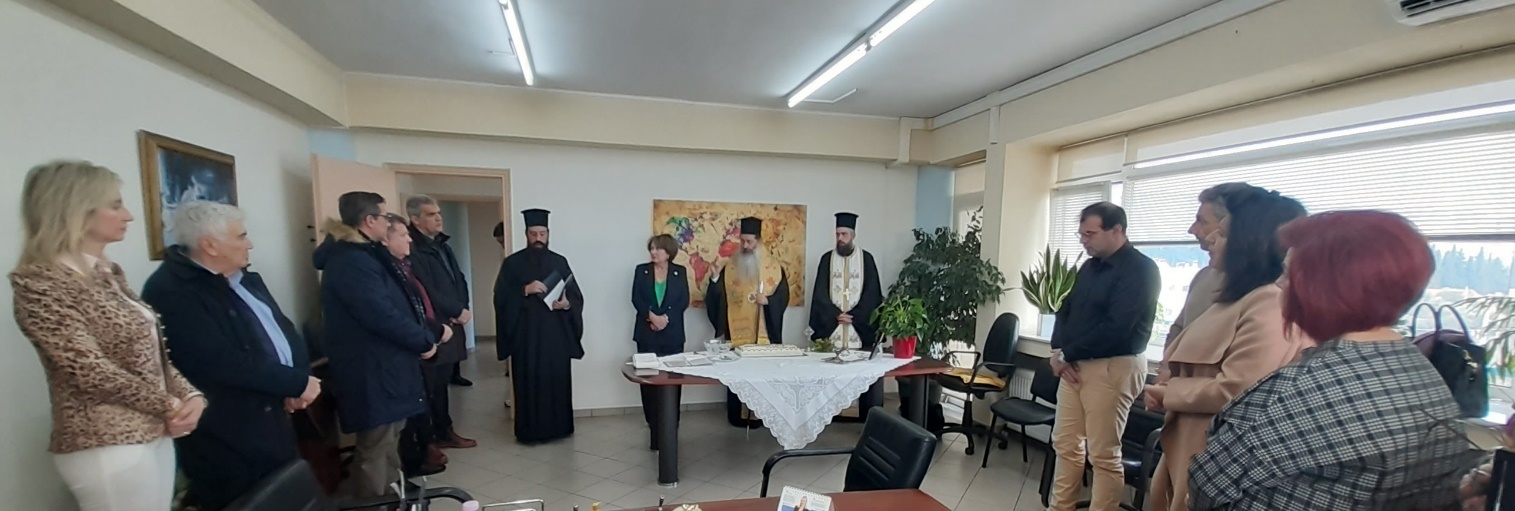 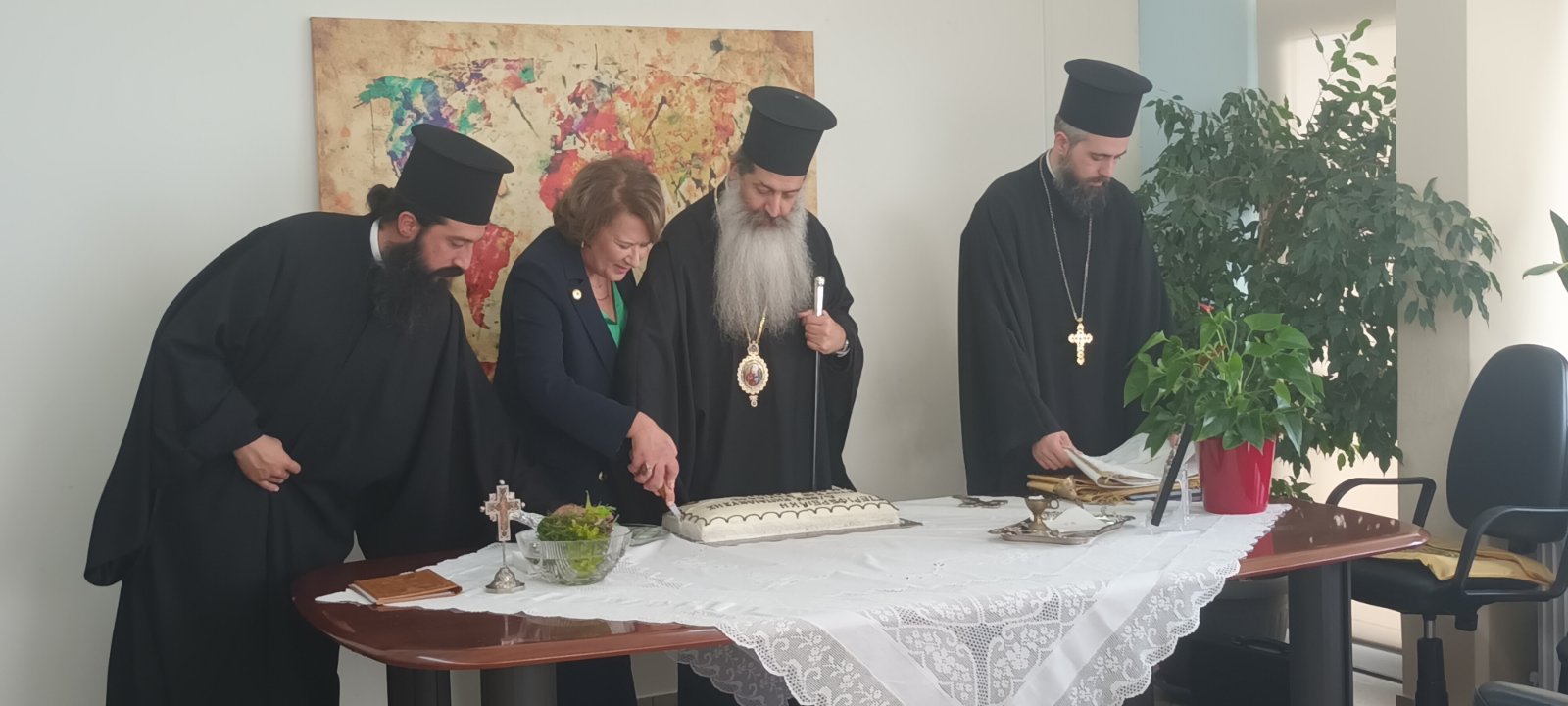 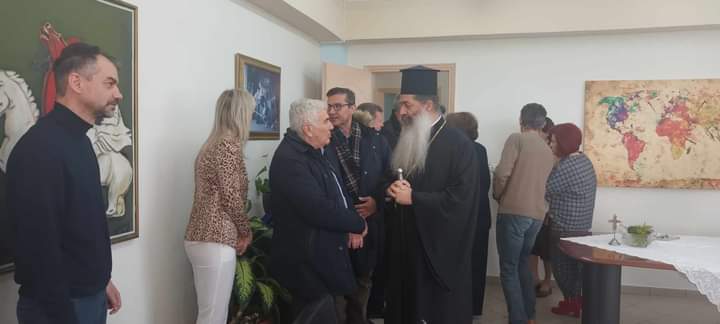 